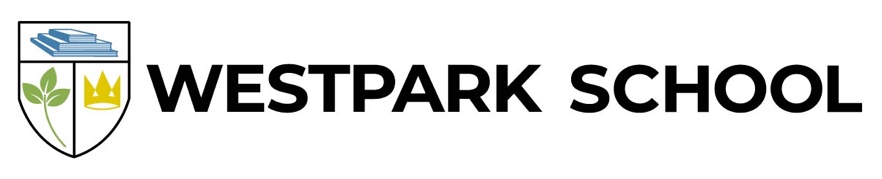 High School Courses Worksheet				Name:__________________________________________Subject AreasGrade 9 (level 10 courses)Grade 10(level 20 courses)Grade 11(level 30 courses)Grade 12(level 40 courses)Religious Studies(4 Compulsory Credits - Westpark School)Religious Studies 11G: The Biblical NarrativeReligious Studies 21G: The World of the New Testament Religious Studies 31G: Christianity in its Context	Religious Studies 41G: Topics in ChristianityEnglish Language Arts(5 Compulsory Credits - Westpark)(4 Compulsory Credits Manitoba)ELA 10ELA 20ELA 30 Comprehensive FocusELA 40 Comprehensive FocusELA 40 Literary Focus*Mathematics(5 Compulsory Credits - Westpark)4 Compulsory Credits - ManitobaMath 10 Transitional*Math 10 (Core)One of:Essential Mathematics 20Introduction to Applied and Pre-Calculus 	Math 20	One of:Applied Mathematics 30Essentials Mathematics 30Pre-Calculus Math 30	One of:Applied Mathematics 40Essentials Mathematics 40*Pre-Calculus 	Mathematics 40Physical Education/Health(4 Compulsory Credits)PE 10	PE 20	PE 30	PE 40Social Studies(3 Compulsory Credits) Canada in the Contemporary World 10	Geographic Issues of the 21st Century 20History of Canada 30Science(2 Compulsory Credits)Science 10	Science 2022 Compulsory Credits (Westpark)7 Credits6 Credits5 Credits4 CreditsNotes:Career Development & Reading is Thinking (not optional for Grade 9)1 30 level Credit2 40 level CreditsIf you are in Essentials Math you MUST take ELA Literature Focus as well as ELA Comprehensive Focus in your grade 12 year.My Options________________________		____________________________________________________________________________________________Total Credits Earned: